	STAROSTWO POWIATOWE W MIŃSKU MAZOWIECKIM 	 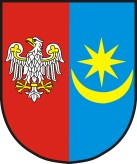  	05-300 Mińsk Mazowiecki, ul. Kościuszki 3 	 	Tel.: (25) 759 87 00, fax: (25) 759 87 02 	 	http://www.powiatminski.pl, e-mail: starostwo@powiatminski.pl 	 	BIP: http://www.powiatminski.pl/bip/  	 1. Nazwa sprawy PIERWSZA REJESTRACJA  NA TERYTORIUM RZECZYPOSPOLITEJ POLSKIEJ POJAZDU SPROWADZONEGO Z ZAGRANICY 2. Miejsce załatwienia sprawy Starostwo Powiatowe w Mińsku Mazowieckim, ul. Kościuszki 3 tel. (25) 759 87 55;  (25) 759 87 56; (25) 759 87 61      fax. (25) 759 87 02 Adres e-mail: rejestracja@powiatminski.pl; komunikacja@powiatminski.pl, pojazdy@powiatminski.pl Mieszkańcy Miasta Sulejówek oraz Gminy Halinów: Referat Komunikacji w Sulejówku ul. Dworcowa 53 tel. 25  756 40 70, 25 756 4071Adres e-mail: komunikacja.sulejowek@powiatminski.pl Wydział czynny w  pn. godz. 8.00- 16.00; wt. godz. 8.00-16.00; śr. godz. 8.00-17.00, czw. godz. 8.00-16.00;  
pt. godz. 8.00-15.003. Kto załatwia sprawę Sprawę może załatwić właściciel /właściciele osobiście lub osoba przez nich upoważniona. Jeżeli właścicielem jest podmiot zarejestrowany w Krajowym Rejestrze Sądowym  sprawę mogą załatwić osoby wchodzące w skład organów uprawnionych do reprezentacji (uwzględniając sposób reprezentacji określony w KRS), prokurent lub inna osoba upoważniona przez uprawnione organy tego podmiotu. Jeżeli właścicielem jest osoba prowadząca działalność gospodarczą lub spółka cywilna sprawę załatwia właściciel firmy osobiście lub osoba przez nich upoważniona. 4. Podstawa Prawna Ustawa z dnia 20 czerwca 1997 r. - Prawo o ruchu drogowym (t.j. Dz. U. z 2023 r. poz. 1047 ze zm.),Ustawa z dnia 14 czerwca 1960r. - Kodeks postępowania administracyjnego (t.j. Dz.U. z 2023r. poz. 775 z późn. zm.),Rozporządzenie Ministra Infrastruktury z dnia  31 sierpnia 2022r. w sprawie rejestracji i oznaczania pojazdów, wymagań dla tablic rejestracyjnych oraz wzorów innych dokumentów związanych z rejestracją pojazdów
(Dz. U.  z  2022 r. poz. 1847),Rozporządzenie Ministra Infrastruktury z dnia 31 sierpnia 2022 r. w sprawie szczegółowych czynności organów w sprawach związanych z dopuszczeniem pojazdu do ruchu oraz wzorów dokumentów w tych sprawach
 (t.j. Dz. U. z 2022 r. poz. 1849).    5. Wymagane dokumenty wniosek o rejestrację pojazdu (dostępny w urzędzie lub na stronie internetowej); dowód własności pojazdu (m.in. umowa sprzedaży, umowa zamiany, umowa darowizny, umowa o dział spadku, umowa o zniesienie współwłasności, faktura potwierdzająca nabycie pojazdu, prawomocne orzeczenie sądu o stwierdzeniu nabycia spadku albo zarejestrowany akt poświadczenia dziedziczenia);dowód rejestracyjny, jeżeli pojazd był zarejestrowany lub w przypadku pojazdu sprowadzanego z terytorium państwa niebędącego państwem członkowskim inny dokument stwierdzający rejestrację pojazdu, wydany przez organ właściwy do rejestracji pojazdów w tym państwie;dowód odprawy celnej przywozowej, jeżeli pojazd został sprowadzony z terytorium państwa niebędącego państwem członkowskim Unii Europejskiej lub w przypadku przedsiębiorców prowadzących działalność gospodarczą w zakresie obrotu pojazdami, adnotację na dowodzie własności pojazdu określającą datę i numer dowodu odprawy celnej oraz nazwę organu który dokonał odprawy celnej;dokument potwierdzający zapłatę akcyzy na terytorium kraju albo dokumentu potwierdzającego brak obowiązku zapłaty akcyzy na terytorium kraju albo zaświadczenie stwierdzające zwolnienie od akcyzy, w rozumieniu przepisów o podatku akcyzowym, jeżeli: samochód osobowy, pojazd rodzaju „samochodowy inny”, podrodzaj „czterokołowiec” (kategoria homologacyjna L7e) lub podrodzaj „czterokołowiec lekki” (kategoria homologacyjna L6e), samochód ciężarowy (kategoria homologacyjna N1), podrodzaj „furgon”, „furgon/podest”, „ciężarowo-osobowy”, „terenowy”, „wielozadaniowy” lub „van” lub samochód specjalny (kategoria homologacyjna M1 i N1), został sprowadzony z terytorium państwa członkowskiego Unii Europejskiej i jest rejestrowany po raz pierwszy;zaświadczenie o pozytywnym wyniku badania technicznego pojazdu albo dowód  rejestracyjny lub inny dokument wydany przez właściwy organ państwa członkowskiego  potwierdzający  wykonanie  oraz termin ważności badania technicznego, a termin badania jest zgodny z przepisami krajowymi;tłumaczenie na język polski przez tłumacza przysięgłego lub właściwego konsula dokumentów sporządzonych w języku obcym (nie jest wymagane tłumaczenie dowodu rejestracyjnego w zakresie zawierającym oznaczenia kodów zastosowanych w tym dowodzie); tablice rejestracyjne – jeżeli pojazd był zarejestrowany; w przypadku pojazdu sprowadzonego z zagranicy bez tablic rejestracyjnych lub konieczności zwrotu tych tablic do organu rejestrującego państwa, z którego pojazd został sprowadzony, właściciel pojazdu zamiast tablic rejestracyjnych dołącza stosowne oświadczenie;oświadczenie o dacie sprowadzenia pojazdu do Polski (dzień, miesiąc,rok)-  w przypadku gdy datą sprowadzenia pojazdu z terytorium państwa członkowskiego Unii Europejskiej jest dzień po dniu 31 grudnia 2019r. lub adnotacja w dowodzie własności pojazdu wystawionym dla nabywcy potwierdzająca datę sprowadzenia;w  przypadku załatwiania sprawy przez pełnomocnika lub przez jednego ze współwłaścicieli pojazdu wymagany jest dokument stwierdzający udzielenie pełnomocnictwa –  (dostępny w urzędzie lub na stronie internetowej). Do wglądu: dowód osobisty, aktualny odpis (wypis) z Krajowego Rejestru Sądowego (dotyczy podmiotów posiadających osobowość prawną), aktualne zaświadczenie o wpisie do ewidencji działalności gospodarczej (dotyczy osób prowadzących działalność       gospodarczą). Do odbioru dowodu rejestracyjnego należy przedstawić następujące dokumenty: pozwolenie czasowe, dowód osobisty (do wglądu), w  przypadku załatwiania sprawy przez pełnomocnika lub przez jednego z współwłaścicieli pojazdu wymagany jest dokument stwierdzający udzielenie pełnomocnictwa, dokument potwierdzający zawarcie umowy ubezpieczenia obowiązkowego OC lub dowód opłacenia składki za to ubezpieczenie, w przypadku rejestracji „warunkowej” dokument potwierdzający zapłatę akcyzy lub dokument odprawy celnej.160,00 zł (opłata komunikacyjna) – w przypadku pojazdów samochodowych;  120,00 zł (opłata komunikacyjna) – w  przypadku motocykli, pojazdu rodzaju „samochodowy inny”, naczep, przyczep, ciągników rolniczych;  110.00 zł (opłata komunikacyjna) – w  przypadku motorowerów. Oplata za wydanie tablic rejestracyjnych indywidualnych: 1080, 00 zł. (opłata komunikacyjna) – w przypadku pojazdów samochodowych z wyłączeniem motocykli; 580,00 zł. (opłata komunikacyjna) – w przypadku motocykli, pojazdu rodzaju „samochodowy inny”. Opłaty wnosi się w kasie urzędu  czynnej w pn. godz. 8.00- 15.00; wt. godz. 8.00-15.00; śr. godz. 8.00-16.00, czw. godz. 8.00-15.00; pt. godz. 8.00-14.00 albo na konto Bank Spółdzielczy w Mińsku Mazowieckim  71 9226 0005 0001 4020 2000 0010 lub kartą płatniczą, przy stanowisku obsługi.W przypadku udzielenia pełnomocnictwa - dowód wniesienia opłaty skarbowej w wysokości 17 zł.* ( płatne w kasie urzędu lub kartą płatniczą, przy stanowisku obsługi albo przelewem na konto Urzędu Miasta w Mińsku Mazowieckim, Bank Spółdzielczy w Mińsku Mazowieckim 88 9226 0005 0024 4185 2000 0030Zwolnione z opłaty skarbowej jest pełnomocnictwo udzielone: małżonkowi, wstępnemu (ojciec, matka,  dziadek , babcia), zstępnemu (dziecko, wnuk, prawnuk), rodzeństwu.7. Miejsce złożenia dokumentów Mieszkańcy Miasta Mińsk Mazowiecki oraz Gmin: Miński Mazowiecki, Cegłów, Dębe Wielkie, Dobre, Jakubów, Kałuszyn, Latowicz, Mrozy, Siennica, Stanisławów: Starostwo Powiatowe w Mińsku Mazowieckim, parter lub Biurze Obsługi Interesanta, parter pokój 8. Mieszkańcy Miasta Sulejówek oraz Gminy Halinów w Referacie Komunikacji w Sulejówku ul. Dworcowa 53. 8. Termin załatwienia Niezwłocznie, po złożeniu wniosku wraz z wymaganymi załącznikami przewidzianymi przepisami prawa. miesiąc – sprawy wymagające postępowania wyjaśniającego miesiące – sprawy szczególnie skomplikowane. 9. Sposób załatwienia Rejestracja pojazdu następuje w drodze decyzji administracyjnej. Po złożeniu wniosku o rejestrację, zgodnie z obowiązującymi przepisami, organ rejestrujący dokonuje czasowej rejestracji pojazdu z urzędu na okres 30 dni, zamawiając w tym czasie dowód rejestracyjny w Polskiej Wytwórni Papierów Wartościowych w Warszawie. Dokumentem dopuszczającym pojazd do ruchu jest pozwolenie czasowe, które przed upływem wyznaczonego terminu należy wymienić w tut. urzędzie na dowód rejestracyjny. Odbiór dokumentu następuje osobiście lub przez pełnomocnika. 10. Tryb odwoławczy Od decyzji służy stronie odwołanie do Samorządowego Kolegium Odwoławczego w Siedlcach w terminie 14 dni od daty otrzymania decyzji za pośrednictwem Starosty Mińskiego. Rejestracji pojazdów dokonuje starosta właściwy dla siedziby lub miejsca zamieszkania właściciela pojazdu. Rejestracji pojazdów dokonuje się na podstawie oryginalnych dokumentów (wyjątek: jeżeli zbywcą pojazdu jest przedsiębiorca prowadzący działalność gospodarczą na terytorium Rzeczypospolitej Polskiej w zakresie obrotu pojazdami, jako dowód własności pojazdu przez tego zbywcę dopuszcza się uwierzytelnioną notarialnie kopię tego dowodu).  Starosta właściwy w sprawie rejestracji pojazdu wydaje kartę pojazdu przy pierwszej rejestracji pojazdu na terytorium Rzeczypospolitej Polskiej. W przypadku utraty dowodu rejestracyjnego wydanego za granicą, właściciel pojazdu dołącza wtórnik dowodu rejestracyjnego albo dokument  wystawiony przez organ rejestrujący właściwy ze względu na miejsce ostatniej rejestracji pojazdu potwierdzający dane zawarte w utraconym dowodzie rejestracyjnym. Możliwa jest warunkowa czasowa rejestracja pojazdu z urzędu bez dokumentu potwierdzającego zapłatę akcyzy na terytorium kraju  lub bez dowodu odprawy celnej przywozowej, jeżeli właściciel pojazdu złoży oświadczenie, że w okresie od dnia rejestracji do wydania dowodu rejestracyjnego nie nastąpi zmiana w zakresie własności pojazdu. Brakujący dokument należy dołączyć do wniosku do 30 dni. W przypadku gdy pojazd posiada aktualny przegląd techniczny okresowy, ale w dowodzie rejestracyjnym nie ma wszystkich parametrów technicznych niezbędnych do rejestracji pojazdu lub gdy z przedstawionych do rejestracji dokumentów wynika, że pojazd uczestniczył w wypadku drogowym, albo narusza wymagania ochrony środowiska lub została dokonana naprawa wynikająca ze szkody istotnej – do rejestracji wymagane jest zaświadczenie o dodatkowym badaniu technicznym. Na stronie internetowej www.pojazd.pwpw.pl istnieje możliwość sprawdzenia czy dowód rejestracyjny jest gotowy do odbioru. Za pomocą Systemu Wysyłania Powiadomień istnieje możliwość przekazania informacji dotyczącej odbioru dowodu rejestracyjnego, po wyrażeniu zgody na przetwarzanie danych osobowych zgodnie z RODO.      KARTA USŁUG NR         K-3/22 